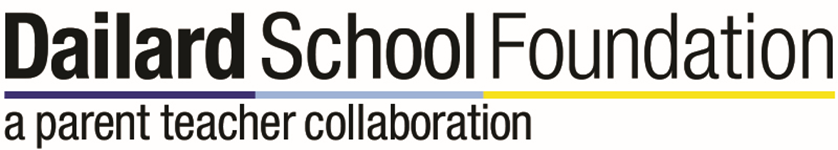 Meeting Minutes September 11th 2018In attendance: Principal:  Beverly FitzpatrickPresident: Rachel MorrisFundraising Chair / DADs Liaison: Sarah CoganCommunity Events Chair:  Lyndy CuevasCommunity Liaison: Kishla LampleyWebsite & Technology Chair: Eric ForondaCommunications Chair:  Toni XavierSecretary: Marcelle BauchAssemblies:  Jennie Gendron Teachers:  Bonnie Milse, Leslie Taylor and Shelley CarterParents:  Colleen Lewis(SCRIP), Lane Brown, Heidi Harmes, Julie ParkerMeeting began 5:34pmPrincipals ReportEnrollment almost same as last year - 371 kinder thru 3rd.Lunch and recess reversed- feedback positive.Clocks not set- district doesn’t have people to fix clocks. Teachers want analog clocks. 	Funding same as previous yr. no new teachers. Upper field will open 3rd week of Oct.Kinder field- sprinkler broke- water shut off grass died. On list to get reseeded. Bev working on getting work order done for sprinkler repaired and reseeding.Parking lot resurfacing- scheduled for next summer. Dads offered to paint lot- going to wait if it’s getting resurfaced.SSC & SGT- Ned more applications. Training 9/12 @1pm. Write up to go to Eric for web site.	SBAK scores: 68.8% met or above standard up by 1, math: 72.6%Morning lines: incentives for students that go to walking program- prizes at Welcome Wednesday.Instructional Leadership team: meeting next week to discuss supportAwards assemblies: 3 awards: 3rd,4th and 5th.   4 awards: Kinder, 1st and  2nd: every kid get award.Teachers ReportArt- art program wanted more money than what was approved- Bev. Contacted VAPA to get what we had last year.  Shelley found Art Reach that could do something similar and will get pricing. VAPA person not consistent.Bonnie to meet with custom shade company for a quote on a new shade covers- may offer advertising on interior fence for price negotiation. Bonnie will report back pricing.Sprit Wear- going to keep it sponsor free and use vendor for spirit wear. Marcelle to get logo and locate vendor.Presidents ReportRachel to do Sunday message re: Pledge DriveLaminator: broken heat sensor- Bonnie donated money that was0 left from 5th fundraiser to get repaired. Requested training to prevent future breakage. Rachel to check with Mac regarding status of repair.Treasurers ReportCheck request form updated this year. Marcelle: Need to update drobox rights and permissions.DSF paying for lunch monitors- DSF paying till funds getting un-frozen. PE equipment- Frank orderedMAC has home depot card for year.Raffles: chairs must talk to Kris before planning a raffle. Raffle income must be separate from the rest of income. Mac requested chairs on racks- idea to purchase little bit at a time.  $1500 will purchase 120 chairs and 2 racks to put them on. Safer racks and lighter plastic chairs. Would like funds every year to slowly increase the total number of chairs and eventually replace the metal chairs with the plastic.Reading program vote- 1 year license $7500 professional dev $1900-Kishla 1st motion 2nd motion Lyndy. All in favor- all approved.Suggestion to add to website- things that DSF has funded. And add to messagesJennie made motion to approve Mac’s chairs- Kishla 2nd motion.School EventsOpen positions filled: Dances and Jog-a-thonRequested feedback on doing less flyers and paper. Ask parent volunteer to put on Shutterfly. Run club- Brian to take charge.  Dine for Dollars on 9/26. Fall festival – discussing to include auction - Teachers to ask at meeting. Suggested Teacher Experience or class craft. Fundraising ChairBox tops Oct 19thCommunity LiaisonTeacher luncheon 9/12.Communications ChairToni printing and distributing all flyers.  Wants to utilize peach jar and will look into it.Assemblies ChairJennie asked about assembly for whole school or must break up.SecretaryMotion to approve: amend notes to add in Kris Klein in attendance and add “e” to Shelley Carter. Shelley motion to approve June Minutes- Kris 2nd motion WebsiteEvents only for now- layout ready Friday 14th. Will send email to board for preview.Updates regarding the web page- please let Eric know updates.New website on hold till we get app up and running.